Гранулятор-смеситель турбо-лопастной ТЛГ-012К01, 2018 г.в.Находится в АО "ВНИИХТ", ул. Электродная д.2, стр. 1Начальная цена  – 1 500 000 руб./шт. (торг). Срок полезного использования 61 мес.Оборудование предназначено для окомкования твердых сыпучих материалов. В СОСТАВ ВХОДЯТ:Гранулятор-смеситель турбо-лопастной ТЛГ-012К01.Оборудование предназначено для использования в помещениях категории «В» согласно «Норм пожарной безопасности» (НПБ) 105-03, класс зон П – IIа  согласно «Правил устройства электроустановок» (ПУЭ). Питание оборудования производиться от трехфазной сети переменного тока с глухо-заземленной нейтралью. Основное напряжение питания – 380 В, 50 Гц. Управляющее напряжение 24VDC. Потребляемая мощность – 3,55 кВт.Режим работы оборудования – постоянный Поставшик/Изготовитель: ООО «Феникс», 606023 Нижегородская обл., г. Дзержинск, пр-т Чкалова, д. 47А,                   тел. (8313) 21-57-12, E-mail: granmix@granmix.ru  Сайт: http://www.granmix.ru/Документация на оборудование (в наличии):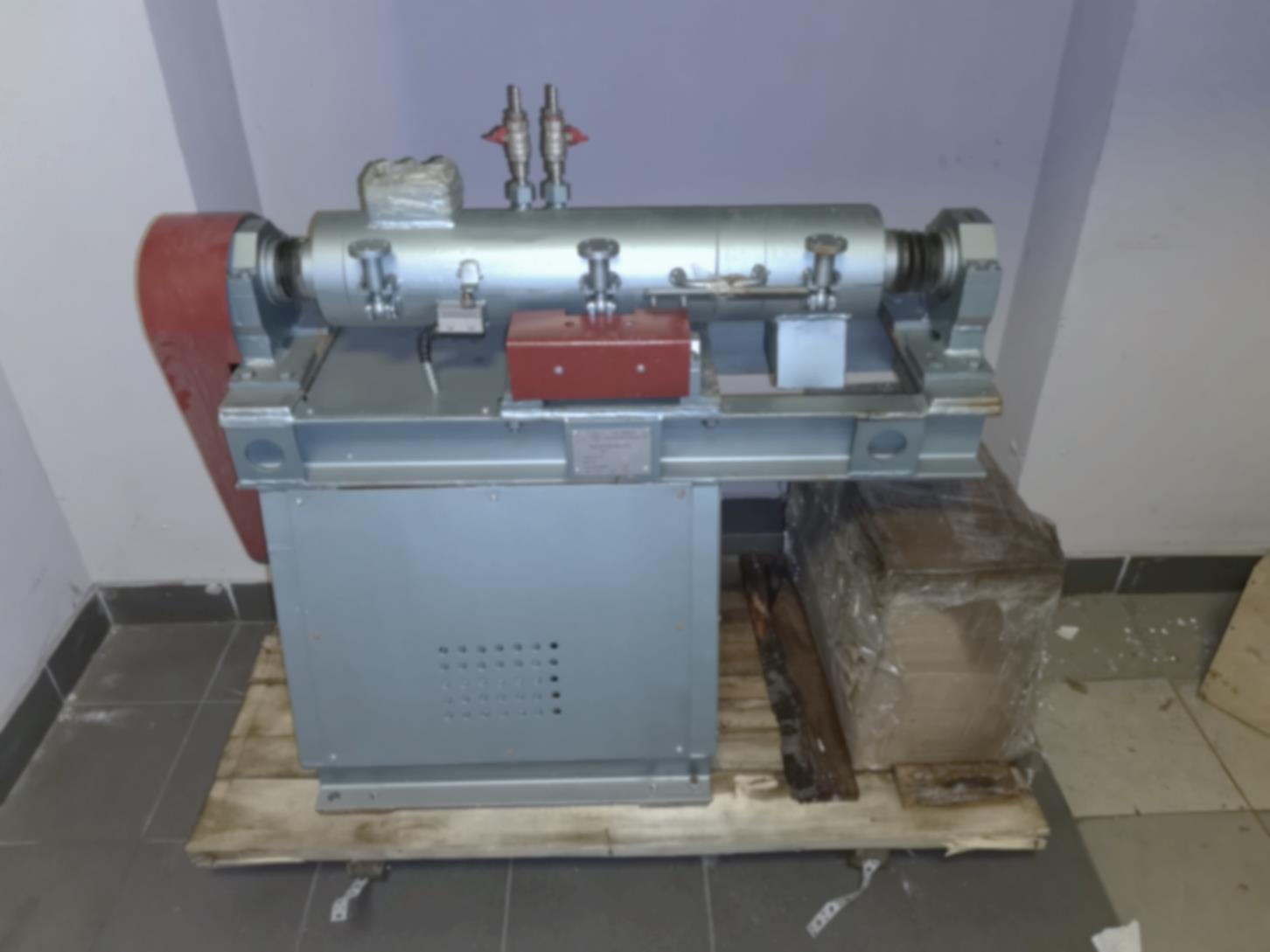 